П О С Т А Н О В Л Е Н И Еот 05.03.2019   № 273г. МайкопО внесении изменений в Административный регламент предоставления муниципальной услуги «Предоставление в собственность, аренду, постоянное (бессрочное) пользование, безвозмездное пользование земельного участка без проведения торгов»В целях приведения в соответствие с Земельным кодексом Российской Федерации, п о с т а н о в л я ю:1. Внести в Административный регламент предоставления муниципальной услуги «Предоставление в собственность, аренду, постоянное (бессрочное) пользование, безвозмездное пользование земельного участка без проведения торгов», утвержденный постановлением Администрации муниципального образования «Город Майкоп» от 29.12.2016 № 1209 (в редакции постановлений Администрации муниципального образования «Город Майкоп» от 07.02.2018 № 146, от 27.06.2018 № 780, от 28.12.2018 № 1623), следующие изменения:1.1. В пункте 2.5 слова «-Устав муниципального образования «Город Майкоп» утвержденный Решением Совета народных депутатов муниципального образования «Город Майкоп» от 29 июля 2009 года N 150-рс;» заменить на «-Устав муниципального образования «Город Майкоп» утвержденный Решением Совета народных депутатов муниципального образования «Город Майкоп» от 19 апреля 2018 г.                     № 301-рс;».1.2. В пункте 2.8. абзац 4 изложить в следующей редакции:«-указанный в заявлении о предоставлении земельного участка земельный участок образован в результате раздела земельного участка, предоставленного садоводческому или огородническому некоммерческому товариществу, за исключением случаев обращения с таким заявлением члена этого товарищества (если такой земельный участок является садовым или огородным) либо собственников земельных участков, расположенных в границах территории ведения гражданами садоводства или огородничества для собственных нужд (если земельный участок является земельным участком общего назначения);».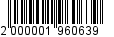 1.3. Дополнить пункт 2.8. абзацем следующего содержания:«-указанный в заявлении о предоставлении земельного участка земельный участок предоставлен некоммерческой организации для комплексного освоения территории в целях индивидуального жилищного строительства, за исключением случаев обращения с заявлением члена этой организации либо этой организации, если земельный участок является земельным участком общего пользования этой организации.».1.4. В абзаце 14 пункта 2.8 исключить слова «, дачного хозяйства». 1.5. Абзац 17 пункта 2.8 изложить в следующей редакции:«-площадь земельного участка, указанного в заявлении о предоставлении земельного участка садоводческому или огородническому некоммерческому товариществу, превышает предельный размер, установленный пунктом 6 статьи 39.10 Земельного кодекса Российской Федерации;».2. Опубликовать настоящее постановление в газете «Майкопские новости» и разместить на официальном сайте Администрации муниципального образования «Город Майкоп».3. Постановление «О внесении изменения в Административный регламент предоставления муниципальной услуги «Предоставление в собственность, аренду, постоянное (бессрочное) пользование, безвозмездное пользование земельного участка без проведения торгов» вступает в силу со дня его официального опубликования.Исполняющий обязанности Главымуниципального образования«Город Майкоп»                                                                           А.З. КитариевАдминистрация муниципального 
образования «Город Майкоп»Республики Адыгея 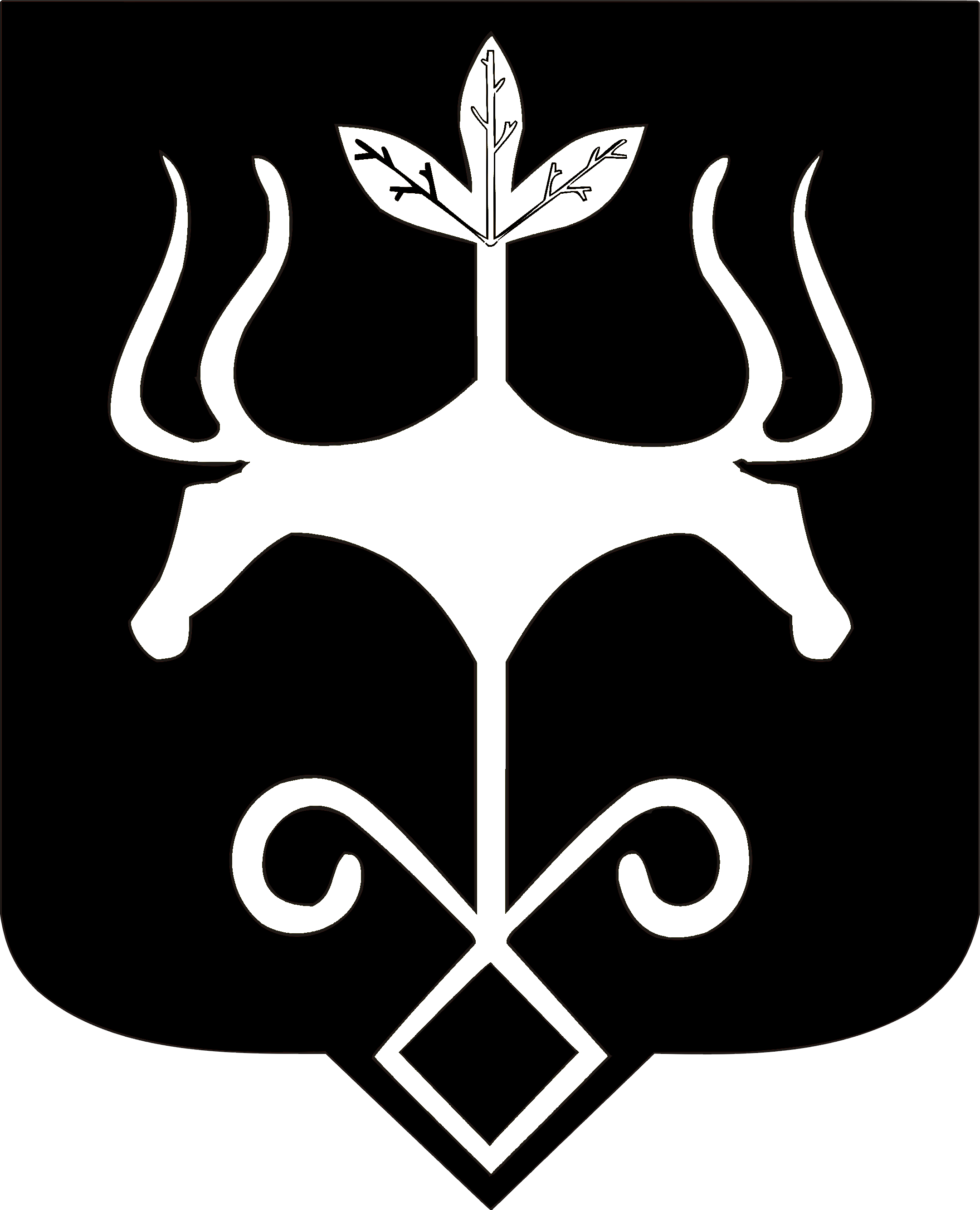 Адыгэ Республикэммуниципальнэ образованиеу 
«Къалэу Мыекъуапэ» и Администрацие